ГАННІВСЬКА ЗАГАЛЬНООСВІТНЯ ШКОЛА І-ІІІ СТУПЕНІВПЕТРІВСЬКОЇ СЕЛИЩНОЇ РАДИ ОЛЕКСАНДРІЙСЬКОГО РАЙОНУКІРОВОГРАДСЬКОЇ ОБЛАСТІНАКАЗвід 09 грудня 2021 року                                                                                              № 194Про підсумки проведення громадського огляду організаціїгурткової роботи та розвиткутворчості серед учнівської молодіЗгідно з планом роботи школи на 2021-2022 навчальний  рік та наказу директора Ганнівської школи № 154 від 23 вересня 2021 року «Про організацію та проведення моніторингів та аналізів результативності викладання навчальних предметів у 2021- 2022 навчальному році»  заступником директора з навчально-виховної роботи Ганнівської загальноосвітньої школи І-ІІІ ступенів Соломкою Т.В., заступником завідувача з навчально-виховної роботи Володимирівської загальноосвітньої школи І-ІІ ступенів, філії Ганнівської загальноосвітньої школи І-ІІІ ступенів Погорєлою Т.М., заступником завідувача з навчально-виховної роботи Іскрівської загальноосвітньої школи І-ІІІ ступенів, філії Ганнівської загальноосвітньої школи І-ІІІ ступенів Бондарєвою Н.П.  протягом листопада-грудня  2021 року по школах проводився громадський огляд організації гурткової роботи та розвитку творчості серед учнівської молоді з метою оцінки її ефективності та впливу на розвиток творчого потенціалу учнів. За результатами огляду матеріали було узагальнено в довідках (додаток 1, 2, 3).Враховуючи зазначене в довідках НАКАЗУЮ:Керівникам гуртків та спортивних секцій:1) вдосконалювати систему гурткової роботи, знаходити нові форми роботи, використовувати інтерактивні форми роботи;2) впродовж року вести записи на сторінках журналу про закінчені роботи, заповнювати сторінку масова та суспільно-корисна робота членів гуртка,участь у змаганнях, турнірах, походах, екскурсіях, експедиціях.2. Класним керівникам постійно до гурткової роботи залучати учнів із соціально незахищених сімей та дітей, які потребують особливої уваги з боку вчителів.3. Заступнику директора з навчально-виховної роботи Ганнівської загальноосвітньої школи І-ІІІ ступенів СОЛОМЦІ Т.В., заступнику завідувача з навчально-виховної роботи Володимирівської загальноосвітньої школи І-ІІ ступенів, філії Ганнівської загальноосвітньої школи І-ІІІ ступенів ПОГОРЄЛІЙ Т.М., заступнику завідувача з навчально-виховної роботи Іскрівської загальноосвітньої школи І-ІІІ ступенів, філії Ганнівської загальноосвітньої школи І-ІІІ ступенів БОНДАРЄВІЙ Н.П. провести з керівниками гуртків та спортивних секцій практичне заняття по вимогам щодо ведення записів у журналах планування та обліку роботи гуртків у 2021/2022навчальному році.4.Контроль за виконанням даного наказу покласти на заступника директора з навчально-виховної роботи Ганнівської загальноосвітньої школи І-ІІІ ступенів РОБОТУ Н.А., завідувача Володимирівської загальноосвітньої школи І-ІІ ступенів, філії Ганнівської загальноосвітньої школи І-ІІІ ступенів МІЩЕНКО М. І., завідувача Іскрівської загальноосвітньої школи І-ІІ ступенів, філії Ганнівської загальноосвітньої школи І-ІІІ ступенів ЯНИШИНА В.М.Директор школи                                                                                   О.Канівець           З наказом ознайомлені:                                                                      В.ЯнишинМ.Міщенко Н.БондарєваН.РоботаТ.ПогорєлаТ.СоломкаДодаток 1до наказу директора школивід Довідка про результати проведення оглядуорганізації гурткової роботи у Ганнівській загальноосвітній школі І-ІІІ ступенівВажливою складовою виховної роботи в школі є охоплення учнів гуртковою позакласною та позаурочною роботою, що дає можливість продовжити процес формування лідерських, творчих якостей, соціальної активності учнів. Відповідно наказу директора Ганнівської загальноосвітньої школи І-ІІІ ступенів від 23 вересня 2021 року № 154 «Про організацію та проведення моніторингів та аналізів результативності викладання навчальних предметів у 2021- 2022 навчальному році»  заступником директора з навчально-виховної роботи Ганнівської загальноосвітньої школи І-ІІІ ступенів Соломкою Т.В. з 01 листопада по 10 грудня 2021 року було проведено огляд організації гурткової роботи. За результатами огляду матеріали було узагальнено в довідці.У закладі працюють 3 гуртки на базі ЦДЮТ за спортивним та декоративно-ужитковим напрямами, а саме:Гурток «Старт» (волейбол) та «Вікторія» (баскетбол), керівник гуртків Пилипенко О.В, вчитель фізичної культури.Гурток декоративно-ужиткового мистецтва «Креативне рукоділля», керівник гуртка Мартинюк М.А., вчитель трудового навчання.  З'ясовано, що в порівнянні з минулим роком на 50% зменшено спектр напрямків гурткової роботи.         Гуртковою роботою охоплено 46 учнів, що становить 41% від загальної кількості учнів школи. Гуртки та секції відвідують учні 1-9,11 класів. До гурткової роботи залучені учні пільгових категорій.Під час огляду роботи гуртків перевірялися питання охоплення учнів школи позаурочною діяльністю, активність їх під час проведення занять, результативність роботи гуртків (проведення виставок, участь в оглядах, олімпіадах, творчих звітах, змаганнях).Під час огляду відвідано гурткові заняття, перевірено плани гурткових та секційних занять, журнали, в яких фіксується облік проведених занять. Для роботи гуртків керівниками використовуються чинні навчальні програми з позашкільної освіти, що мають відповідний гриф Міністерства освіти і науки України. Робота всіх гуртків та секцій була спланована у перших числах вересня 2021 року. Керівники гуртків застосовують різноманітні форми і методи роботи з дітьми, тим самим розвиваючи в них зацікавленість до саморозвитку та самовдосконалення. Вихованці спортивних гуртків брали активну участь у шкільних конкурсах, тематичних днях. Були проведені такі заходи:День Здоров’я.Шкільні змагання з футболу.Прийняли участь у флешмобі  «А ти так вмієш» до Дня захисника України районний конкурс. (дистанційно).Товариська зустріч з волейболу між 11 та 9класом з волейболу.Змагання з волейболу 8-7 клас.Змагання з малюкболу 6-7 клас.До всесвітнього Дня футболу.Футбольні естафети.Змагання з міні футболу 6-7 клас.Товариська зустріч з волейболу між учнями та вчителями.Товариська зустріч з волейболу між випускниками гуртка «Старт» та гуртківцями.Учні, що відвідують гурток « Креативне рукоділля» виготовляли:різноманітні вироби з гофрованого картону,паперових серветоквироби в техніці «Мозаїка» яєчною шкаралупою. новорічні і різдвяні прикраси.ліпили фігурки із солоного тіста.Журнали гурткової роботи ведуться відповідно до типового положення ведення документації, керівники гуртків проводять облік відвідування занять учнями, гурткова робота спланована згідно з діючими  програмами. Основними напрямками роботи гуртків є закріплення, збагачення та поглиблення знань, набутих дітьми у процесі навчання, розширення загальноосвітнього кругозору, формування інтересів до різних галузей мистецтва, спорту, виявлення і розвиток індивідуальних творчих здібностей та нахилів.Залишається проблемою повне охоплення гуртковою роботою, які потребують додаткової педагогічної уваги.Висновок:Робота гуртків проводиться на належному рівні.Знання, здобуті учнями на гуртках, сприяють всебічному гармонійному їх розвитку.Заняття гуртків ведуться у відповідності до нормативних документів та графіку роботи.Виходячи з вищезазначеного рекомендую:Керівникам гуртків та секцій:провести звіти роботи гуртків у формі виставок робіт, змагань, відкритих занять (двічі на рік);залучати більше учнів  до гурткової роботи;           2.       Вчителям – предметникам :розробили перспективний план функціонування гурткової роботи (за різними напрямами, у тому числі МАН) на 2022-2023 навчальний рік.3. Заступнику директора з навчально-виховної роботи Ганнівської загальноосвітньої школи І-ІІІ ступенів Соломці Т.В. проводити  моніторинг участі учнів у гуртковій роботі. ЗДНВР                                                                                      Тетяна Соломка                                                                                     грудень 2021 рікДодаток 2до наказу директора школивід Довідка про результати проведення громадського огляду організації гурткової роботи у Володимирівській загальноосвітній школі І-ІІ ступенів, філії Ганнівської загальноосвітньої школи І-ІІІ ступенів 2019/2020 навчальному році.Гурткова робота в навчальному закладі протягом І семестру 2021/2022 навчального року була спрямована на виконання Законів України «Про освіту», «Про позашкільну освіту».Робота керівників гуртків забезпечує повноцінний розвиток творчого потенціалу дітей та допомагає створити належні умови для особистісного зростання кожного вихованця.Для перевірки стану гурткової роботи була створена робоча група у складі:Погорєла Т.М. – заступник завідувача з НВР;Мовчан Л.В. – голова м/о вчителів початкових класів;Дудник Н.В. – голова м/о класних керівників.Робоча група вивчила та проаналізувала стан гурткової роботи за І семестр 2021/2022 навчальний рік, а саме: раціональність складеного режиму роботи гуртків; відвідування вихованцями гуртків;охоплення вихованців гуртковою роботою;перевірка ведення документації керівниками гуртків;результати участі учнів у різноманітних конкурсах.Важливою складовою виховної роботи в школі є охоплення учнів гуртковою позакласною та позаурочною роботою, що дає можливість продовжити процес формування лідерських, творчих якостей, соціальної активності учнів.      В закладі організовано роботу 2 гуртків: хореографії та вокального співу.      Відповідно до розкладу  роботи гуртки працюють в позаурочний час.     На момент проведення занять були присутні 98% складу учнів, зарахованих до гуртків.       Майже всі учні, які задіяні в гуртковій роботі школи, беруть активну участь в різноманітних конкурсах та змаганнях, тим самим  розвивають  свій потенціал, формуються як творча особистість.РЕКОМЕНДАЦІЇ:Проводити звіти роботи гуртків, показових виступів керівникам гуртків.Проводити моніторинг участі учнів у гуртковій роботі заступнику завідувача філії з навчально-виховної робити.Проводити відкриті заняття на базі гуртків з метою популяризації гурткової роботи.Забезпечувати під час проведення занять дотримання правил охорони праці, техніки безпеки і протипожежного захисту, проводити інструктажі з охорони праці учнів (вихованців) з обов’язковою реєстрацією в журналі.Заступник завідувача філії з навчально — виховної роботи                            Тетяна ПОГОРЄЛА                                                                                                                                Грудень 2021 рікДодаток 3до наказу директора школивід Довідка про проведення громадського огляду гурткової роботи при Іскрівській загальноосвітній школі І –ІІІ ступенів. філії Ганнівської ЗШ І-ІІІ ступенівСпрямування навчального процесу у закладі має логічне продовження в позаурочній діяльності. З метою створення умов  для розвитку та самореалізації більшості учнів  працюють   предметні  гуртки в яких учні поглиблюють знання з предметів гуманітарного та природничо-математичного циклів які діють на громадських засадах.             Це -  гурток «Історичне краєзнавство»(керівник Баранько Т.В., вчитель історії), гурток «Умілі ручки» (керівник Баранько О.О., вчитель трудового навчання), «Едельвейс» (керівник Сидоренко Н.М., біології та хімії), «Кіборг» (керівник Бондарєва Н.П., вчитель інформатики), «Інтеграл» (керівник Дусмурадова Л.Г., вчитель математики).                                     Графік роботи гуртків: «Історичне краєзнавство»- перший і третій четвер,  «Умілі ручки»    -  другий і третій вівторок,  «Едельвейс» -      перша і третя середа місяця, «Кіборг»- друга і четверта середа, «Інтеграл» -другий і четвертий четвер. В зв*язку з карантином деякі заняття гуртків проходили дистанційно. Аналіз режиму роботи гуртків засвідчив, що всі вони працюють у зручний для учнів час. Це свідчить про те, що керівники гуртків намагаються враховувати біологічні ритми дитини, забезпечувати змістовне дозвілля учнів у зручний для них час. Для проведення занять предметних гуртків плануються різні форми та методи роботи, які сприяють розвитку пізнавальної, творчої активності гуртківців. До гурткової роботи залучено  30 учнів. Керівники гуртків залучають учнів до активних форм роботи. Вихованці гуртка «Історичне краєзнавство» брали участь у конкурсах, зокрема: всеукраїнський конкурс «Мій рідний край» – представлена робота гуртківців на тему «Мій рідний край, Земля моя благословення»; Всеукраїнський конкурс експедицій «Моя Батьківщина – Україна»; Проєкт «Моє село»,  Обласний конкурс «7 чудес Кіровоградщини», Обласний фото конкурс «Туризм нас єднає», Обласний фото конкурс «Моя Україна», Всеукраїнський конкурс шкільних екскурсоводів «Край в якому, я живу» З вихованцями краєзнавчого гуртка, проводяться різноманітні віртуальні екскурсії. Під час екскурсій здійснюється реалізація інтересів вихованців у вивченні навколишнього середовища та історико-культурного надбання рідного краю, та України.Вихованці гуртка  «Умілі ручки» брали участь у Всеукраїнських конкурсах:“Павутинка”, “Різдво”.”РОР UP”.”Святий Миколай -здоров*я нам зберігай”. Отримали перемогу - І і ІІ місце та подяку керівнику у конкурсі “Мій домашній улюбленець”.  Учасники інформатичного гуртка «Кіборг» брали участь у Міжнародному конкурсі «Бобер», сворювали відео до свят Захисника Вітчизни”, Дня учителя”, “Дня Збройних сил України” Учасники гуртка “Едельвейс” взяли участь в районному конкурсі “Птах року”. Підготували виставу для молодших учнів ”Судова справа” ( суд над мухоморами червоними)Вихованці гуртка “Інтеграл” проводять математичні вікторини, розглядають математичні загадки,вивчають математичні фокуси, рзв*язують цікаві задачі.Виходячи з зазначеного пропоную1) сприяти залученню до гуртків учнів старшої вікової категорії; 2) забезпечити стовідсоткове залучення до занять у гуртках,  за всіма напрямками позашкільної освіти дітей, які опинилися у складних життєвих обставинах, в тому числі учнів, схильних до правопорушень;3) активізувати роботу щодо залучення батьківської громадськості до розвитку мережі гуртків;Заступник завідувача                             	                                               Неля Бондарєва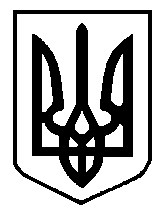 